MUNICIPIO: __________________________																       PLANILLA DE INSCRIPCIÓN AL ENCUENTRO FOLCLÓRICO Y CULTURAL DEL MAGISTERIOVERSION: 01PLANILLA DE INSCRIPCIÓN AL ENCUENTRO FOLCLÓRICO Y CULTURAL DEL MAGISTERIOFECHA: 13-05-2022DEPORTE: TEATROHOJA: __  de  __#NOMBRE Y APELLIDON° CEDULA DE CIUDADANIACORREOINSTITUCIÓN EDUCATIVAMUNICIPIO DE TRABAJOCARGOCELULAREDADGENEROFIRMA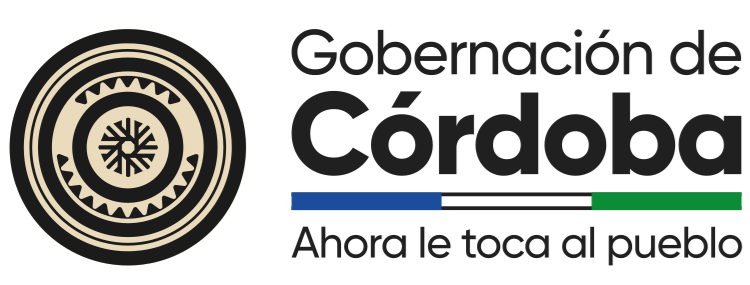 